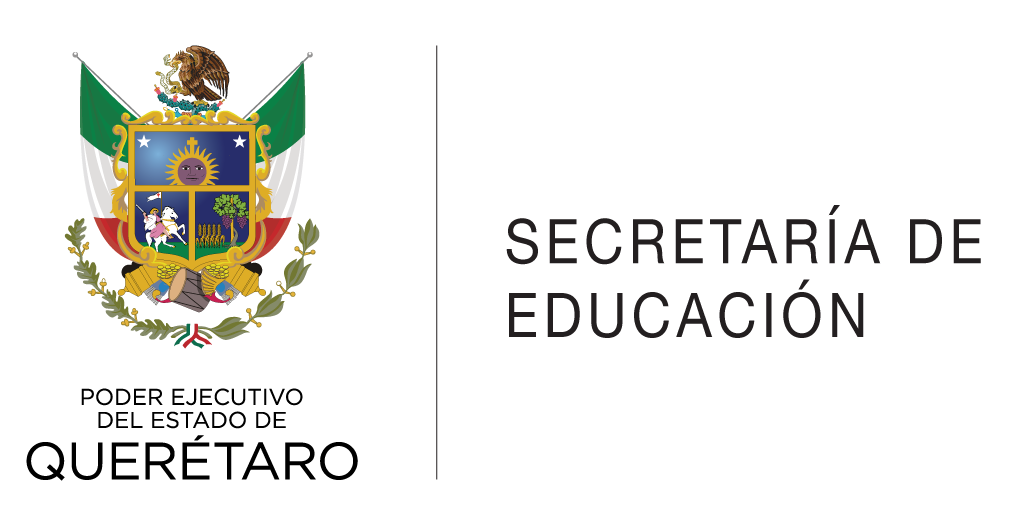 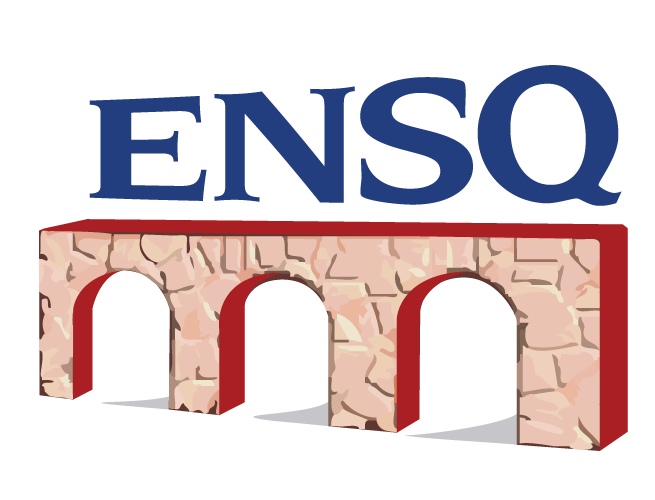 Docente: Mtra. Martha Nictze-ha Frías Lara.			Asignatura: Análisis de textos argumentativosGrado y grupo: Noveno semestre 				Especialidad: Español   			Horario: 8:00 - 9:30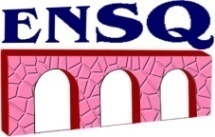 Fecha de inicio: 21 de noviembre				Fecha de término: 23 de eneroPropósitos generales del programa: Conozcan las principales características de la argumentación como proceso, como procedimiento y como producto para ponerlos al servicio de su práctica docente y su vida diaria.Analicen diversos tipos de argumentación, reconociendo los propósitos con que se crean, los elementos que los determinan, las estructuras textuales que involucran y el uso del lenguaje que exigen con la finalidad de darles una adecuada interpretación y uso. Construya textos argumentativos de manera oral y escrita para lograr convencer a su destinatario. Instrumentos de evaluaciónDebate 20%Ejercicios de análisis de textos 30%Análisis final de un texto argumentativo 30%Exámenes- minipruebas 20%Nombre y firma del docente____________________________________Fecha: 21,28 de noviembre, 5, 12, 19 y 21 de diciembre. Fecha: 21,28 de noviembre, 5, 12, 19 y 21 de diciembre. Fecha: 21,28 de noviembre, 5, 12, 19 y 21 de diciembre. Fecha: 21,28 de noviembre, 5, 12, 19 y 21 de diciembre. Fecha: 21,28 de noviembre, 5, 12, 19 y 21 de diciembre. Fecha: 21,28 de noviembre, 5, 12, 19 y 21 de diciembre. Fecha: 21,28 de noviembre, 5, 12, 19 y 21 de diciembre. Bloque: Textos argumentativos oralesBloque: Textos argumentativos oralesBloque: Textos argumentativos oralesBloque: Textos argumentativos oralesBloque: Textos argumentativos oralesBloque: Textos argumentativos oralesBloque: Textos argumentativos oralesPropósito del bloque: Los alumnos analicen discursos argumentativos orales, a partir de textos de opinión y publicitarios para fomentar la participación en debates, mesas redondas y discusiones argumentadas. Propósito del bloque: Los alumnos analicen discursos argumentativos orales, a partir de textos de opinión y publicitarios para fomentar la participación en debates, mesas redondas y discusiones argumentadas. Propósito del bloque: Los alumnos analicen discursos argumentativos orales, a partir de textos de opinión y publicitarios para fomentar la participación en debates, mesas redondas y discusiones argumentadas. Propósito del bloque: Los alumnos analicen discursos argumentativos orales, a partir de textos de opinión y publicitarios para fomentar la participación en debates, mesas redondas y discusiones argumentadas. Propósito del bloque: Los alumnos analicen discursos argumentativos orales, a partir de textos de opinión y publicitarios para fomentar la participación en debates, mesas redondas y discusiones argumentadas. Propósito del bloque: Los alumnos analicen discursos argumentativos orales, a partir de textos de opinión y publicitarios para fomentar la participación en debates, mesas redondas y discusiones argumentadas. Propósito del bloque: Los alumnos analicen discursos argumentativos orales, a partir de textos de opinión y publicitarios para fomentar la participación en debates, mesas redondas y discusiones argumentadas. Temas: Textos argumentativos: origen, definición, elementos y funciones. Temas: Textos argumentativos: origen, definición, elementos y funciones. Temas: Textos argumentativos: origen, definición, elementos y funciones. Temas: Textos argumentativos: origen, definición, elementos y funciones. Temas: Textos argumentativos: origen, definición, elementos y funciones. Temas: Textos argumentativos: origen, definición, elementos y funciones. Temas: Textos argumentativos: origen, definición, elementos y funciones. Estrategia y actividadesEvaluaciónformativaRasgos deseables del nuevo maestro: perfil de egresoRasgos deseables del nuevo maestro: perfil de egresoRasgos deseables del nuevo maestro: perfil de egresoRasgos deseables del nuevo maestro: perfil de egresoRasgos deseables del nuevo maestro: perfil de egresoEstrategia y actividadesEvaluaciónformativaHabilidades intelectuales específicasDominio de los propósitos y los contenidos de la educación secundariaCompetencias didácticasIdentidad profesional y éticaCapacidad de percepción y La respuesta a las condiciones del entorno de la escuela La maestra presenta una serie de preguntas para detonar la discusión sobre las lecturas trabajadas en la sesión en línea. Los alumnos presentan las macroproposiciones y las premisas más relevantes del capítulo de “Las sociedades inteligentes y las sociedades estúpidas” de Antonio Marina.Los alumnos realizan lectura en voz alta del ensayo Notas sobre la inteligencia americana de Alfonso Reyes.Los alumnos realizan un análisis comparativo entre los textos: “Las sociedades inteligentes y las sociedades estúpidas” del libro Las sociedades fracasadas de Antonio Marina, Notas sobre la inteligencia americano de Alfonso Reyes y Los mitos que nos dieron traumas de Juan Miguel Zunzunegui y la maestra guía la reflexión de los tipos de argumentos que son utilizados en los ensayos, de acuerdo a la clasificación que propone Antony Weston. La maestra lleva a la clase varios discursos argumentativos orales para realizar el análisis de ellos, de acuerdo a los modelos argumentativos revisados, así como desde la lingüística y la pragmática del texto. Los alumnos diseñarán una estrategia didáctica para presentar un panel con los ensayos leídos y los discursos escuchados en las sesiones anteriores, a través de: la comparación, las analogías y la revisión de diferentes contextos para hacer una integración global de todos ellos fomentando el pensamiento reflexivo y crítico. Las docentes de Estrategias didácticas y Análisis de Texto, ayudan a los alumnos a moderar el ejercicio.  Los alumnos seleccionarán por equipos un discurso para compartir en clase y analizar las marcas en el discurso cuyas implicaciones políticas, éticas e ideológicas impactan a los oyentes.Durante todas las sesiones los alumnos acompañarán la revisión de los textos argumentativos con investigaciones especializadas en el tema.De manera permanente el docente de la materia podrá realizar ejercicios para fomentar la evaluación formativa.Reporte de lectura  Entrega de análisis por escritoCuadro comparativo de la estructura y los recursos lingüístico- pragmáticos utilizados en cada uno de los discursos. Diseño de la estrategia para el debate y participación.Los alumnos llevan a clase un texto argumentativo leído previamente en casa.Lectura de los textos de apoyo teórico y entrega de ejercicios de evaluación formativa.Posee alta capacidad de comprensión del material escrito y tiene el hábito de la lectura; en particular, valora críticamente lo que lee y lo relaciona con la realidad y, especialmente, con su práctica profesional.Sabe establecer una correspondencia adecuada entre la naturaleza y grado de complejidad de los contenidos educativos con los procesos cognitivos y el nivel de desarrollo de sus alumnos. Sabe diseñar, organizar y poner en práctica estrategias y actividades didácticas, adecuadas a las necesidades, intereses y formas de desarrollo de los adolescentes, así como a las características sociales y culturales de éstos y de su entorno familiar, con el fin de que los educandos alcancen los propósitos de conocimiento, de desarrollo de habilidades y de formación valoral establecidos en el plan y programas de estudio de la educación secundaria. Conoce los principales problemas, necesidades y deficiencias que deben resolverse para fortalecer  el sistema educativo mexicano, en especial las que se ubican en su campo de trabajo y en la entidad donde vive. Reconoce  los principales problemas que enfrenta la comunidad en la que labora y tiene la disposición para contribuir a su solución con la información necesaria, a través de la participación directa o mediante  la búsqueda de apoyos externos, sin que ello implique el descuido de las tareas educativas. Fuentes consultadas:Westón, A. (2013). Las claves de la argumentación. España: Ariel.Álvarez, T. (2001). Los texos-expositivo-explicativos y argumentativos. España: Octaedro.Carvajal, Á. (2006). El discurso argumentative las perspectivas analítica y pragmática. Revista Comunicación, Vol. 15.Bermejo, L. (s.f.). La concepción retórica del valor de la argumentación. PDFCohen, D. (2007). Virtue Epistemology and Argumentation Theory. USA: Colby College.Jiménez, M. (2010). 10 ideas clave: Competencias en argumentación y uso de pruebas. España: Graó.Santibañez, (2012). Teoría de la argumentación como epistemología aplicada. Chile: Revista Cinta Moebio.Suprema Corte de Justicia. (2005). Introducción a la Retórica y la Argumentación. México.Van Dijk, T. (1992). La ciencia del Texto. España: Paidós.Westón, A. (2013). Las claves de la argumentación. España: Ariel.Álvarez, T. (2001). Los texos-expositivo-explicativos y argumentativos. España: Octaedro.Carvajal, Á. (2006). El discurso argumentative las perspectivas analítica y pragmática. Revista Comunicación, Vol. 15.Bermejo, L. (s.f.). La concepción retórica del valor de la argumentación. PDFCohen, D. (2007). Virtue Epistemology and Argumentation Theory. USA: Colby College.Jiménez, M. (2010). 10 ideas clave: Competencias en argumentación y uso de pruebas. España: Graó.Santibañez, (2012). Teoría de la argumentación como epistemología aplicada. Chile: Revista Cinta Moebio.Suprema Corte de Justicia. (2005). Introducción a la Retórica y la Argumentación. México.Van Dijk, T. (1992). La ciencia del Texto. España: Paidós.Westón, A. (2013). Las claves de la argumentación. España: Ariel.Álvarez, T. (2001). Los texos-expositivo-explicativos y argumentativos. España: Octaedro.Carvajal, Á. (2006). El discurso argumentative las perspectivas analítica y pragmática. Revista Comunicación, Vol. 15.Bermejo, L. (s.f.). La concepción retórica del valor de la argumentación. PDFCohen, D. (2007). Virtue Epistemology and Argumentation Theory. USA: Colby College.Jiménez, M. (2010). 10 ideas clave: Competencias en argumentación y uso de pruebas. España: Graó.Santibañez, (2012). Teoría de la argumentación como epistemología aplicada. Chile: Revista Cinta Moebio.Suprema Corte de Justicia. (2005). Introducción a la Retórica y la Argumentación. México.Van Dijk, T. (1992). La ciencia del Texto. España: Paidós.Westón, A. (2013). Las claves de la argumentación. España: Ariel.Álvarez, T. (2001). Los texos-expositivo-explicativos y argumentativos. España: Octaedro.Carvajal, Á. (2006). El discurso argumentative las perspectivas analítica y pragmática. Revista Comunicación, Vol. 15.Bermejo, L. (s.f.). La concepción retórica del valor de la argumentación. PDFCohen, D. (2007). Virtue Epistemology and Argumentation Theory. USA: Colby College.Jiménez, M. (2010). 10 ideas clave: Competencias en argumentación y uso de pruebas. España: Graó.Santibañez, (2012). Teoría de la argumentación como epistemología aplicada. Chile: Revista Cinta Moebio.Suprema Corte de Justicia. (2005). Introducción a la Retórica y la Argumentación. México.Van Dijk, T. (1992). La ciencia del Texto. España: Paidós.Westón, A. (2013). Las claves de la argumentación. España: Ariel.Álvarez, T. (2001). Los texos-expositivo-explicativos y argumentativos. España: Octaedro.Carvajal, Á. (2006). El discurso argumentative las perspectivas analítica y pragmática. Revista Comunicación, Vol. 15.Bermejo, L. (s.f.). La concepción retórica del valor de la argumentación. PDFCohen, D. (2007). Virtue Epistemology and Argumentation Theory. USA: Colby College.Jiménez, M. (2010). 10 ideas clave: Competencias en argumentación y uso de pruebas. España: Graó.Santibañez, (2012). Teoría de la argumentación como epistemología aplicada. Chile: Revista Cinta Moebio.Suprema Corte de Justicia. (2005). Introducción a la Retórica y la Argumentación. México.Van Dijk, T. (1992). La ciencia del Texto. España: Paidós.Westón, A. (2013). Las claves de la argumentación. España: Ariel.Álvarez, T. (2001). Los texos-expositivo-explicativos y argumentativos. España: Octaedro.Carvajal, Á. (2006). El discurso argumentative las perspectivas analítica y pragmática. Revista Comunicación, Vol. 15.Bermejo, L. (s.f.). La concepción retórica del valor de la argumentación. PDFCohen, D. (2007). Virtue Epistemology and Argumentation Theory. USA: Colby College.Jiménez, M. (2010). 10 ideas clave: Competencias en argumentación y uso de pruebas. España: Graó.Santibañez, (2012). Teoría de la argumentación como epistemología aplicada. Chile: Revista Cinta Moebio.Suprema Corte de Justicia. (2005). Introducción a la Retórica y la Argumentación. México.Van Dijk, T. (1992). La ciencia del Texto. España: Paidós.Fecha: 9, 16, 23 de eneroFecha: 9, 16, 23 de eneroFecha: 9, 16, 23 de eneroFecha: 9, 16, 23 de eneroFecha: 9, 16, 23 de eneroFecha: 9, 16, 23 de eneroFecha: 9, 16, 23 de eneroBloque: Textos argumentativos oralesBloque: Textos argumentativos oralesBloque: Textos argumentativos oralesBloque: Textos argumentativos oralesBloque: Textos argumentativos oralesBloque: Textos argumentativos oralesBloque: Textos argumentativos oralesPropósito del bloque: Analicen algunos ejemplos textos publicitarios, a través de los elementos visuales, gráficos, sintácticos, pragmáticos y semánticos para comprender los mecanismos de persuasión. Propósito del bloque: Analicen algunos ejemplos textos publicitarios, a través de los elementos visuales, gráficos, sintácticos, pragmáticos y semánticos para comprender los mecanismos de persuasión. Propósito del bloque: Analicen algunos ejemplos textos publicitarios, a través de los elementos visuales, gráficos, sintácticos, pragmáticos y semánticos para comprender los mecanismos de persuasión. Propósito del bloque: Analicen algunos ejemplos textos publicitarios, a través de los elementos visuales, gráficos, sintácticos, pragmáticos y semánticos para comprender los mecanismos de persuasión. Propósito del bloque: Analicen algunos ejemplos textos publicitarios, a través de los elementos visuales, gráficos, sintácticos, pragmáticos y semánticos para comprender los mecanismos de persuasión. Propósito del bloque: Analicen algunos ejemplos textos publicitarios, a través de los elementos visuales, gráficos, sintácticos, pragmáticos y semánticos para comprender los mecanismos de persuasión. Propósito del bloque: Analicen algunos ejemplos textos publicitarios, a través de los elementos visuales, gráficos, sintácticos, pragmáticos y semánticos para comprender los mecanismos de persuasión. Temas: Tipos de argumentación y forma de organizar las ideas.Temas: Tipos de argumentación y forma de organizar las ideas.Temas: Tipos de argumentación y forma de organizar las ideas.Temas: Tipos de argumentación y forma de organizar las ideas.Temas: Tipos de argumentación y forma de organizar las ideas.Temas: Tipos de argumentación y forma de organizar las ideas.Temas: Tipos de argumentación y forma de organizar las ideas.Estrategia y actividadesEvaluaciónformativaRasgos deseables del nuevo maestro: perfil de egresoRasgos deseables del nuevo maestro: perfil de egresoRasgos deseables del nuevo maestro: perfil de egresoRasgos deseables del nuevo maestro: perfil de egresoRasgos deseables del nuevo maestro: perfil de egresoEstrategia y actividadesEvaluaciónformativaHabilidades intelectuales específicasDominio de los propósitos y los contenidos de la educación secundariaCompetencias didácticasIdentidad profesional y éticaCapacidad de percepción y respuesta a las condiciones del entorno de la escuela Los alumnos investigan el impacto y los mecanismos de la persuasión en la publicidad y la docente expone las características generales de los recursos que se utilizan en los textos publicitarios. De manera grupal la maestra dirige la revisión de los principales recursos retóricos utilizados en la publicidad.Los alumnos llevan a clase algunos textos publicitarios y los analizan en binas para presentar las características y el efecto que estos tienen.Los alumnos realizan un ejercicio de evaluación en el que muestren el nivel de dominio de los conceptos, modelos y características de la argumentación.  Reporte de investigaciónEjercicio y presentación de recursos retóricosPresentación de análisis ExamenPosee alta capacidad de comprensión del material escrito y tiene el hábito de la lectura; en particular, valora críticamente lo que lee y lo relaciona con la realidad y, especialmente, con su práctica profesional.Sabe establecer una correspondencia adecuada entre la naturaleza y grado de complejidad de los contenidos educativos con los procesos cognitivos y el nivel de desarrollo de sus alumnos. Sabe diseñar, organizar y poner en práctica estrategias y actividades didácticas, adecuadas a las necesidades, intereses y formas de desarrollo de los adolescentes, así como a las características sociales y culturales de éstos y de su entorno familiar, con el fin de que los educandos alcancen los propósitos de conocimiento, de desarrollo de habilidades y de formación valoral establecidos en el plan y programas de estudio de la educación secundaria. Conoce los principales problemas, necesidades y deficiencias que deben resolverse para fortalecer  el sistema educativo mexicano, en especial las que se ubican en su campo de trabajo y en la entidad donde vive. Reconoce  los principales problemas que enfrenta la comunidad en la que labora y tiene la disposición para contribuir a su solución con la información necesaria, a través de la participación directa o mediante  la búsqueda de apoyos externos, sin que ello implique el descuido de las tareas educativas. Fuentes consultadas:Álvarez, T. (2001). Los texos-expositivo-explicativos y argumentativos. España: Octaedro.Cohen, D. (2007). Virtue Epistemology and Argumentation Theory. USA: Colby College.Jiménez, M. (2010). 10 ideas clave: Competencias en argumentación y uso de pruebas. España: Graó.Perelman, F. Textos argumentativos: su producción en el aula. Argentina: Revista Lectura y vida.Suprema Corte de Justicia. (2005). Introducción a la Retórica y la Argumentación. México.Santibáñez, C. (2009). Meráforas y argumentación: Lugar y función de las metáforas conceptuales en la actividad argumentativa. Londoño, L. (2012). Coincidencias entre la Argumentación Pragmádialéctica y la Novíssima Retórica. Revista Latinoamericana de Ciencias Sociales, Niñez y Juventud. Vol. 10.Van Dijk, T. (1992). La ciencia del Texto. España: Paidós.Westón, A. (2013). Las claves de la argumentación. España: Ariel.Álvarez, T. (2001). Los texos-expositivo-explicativos y argumentativos. España: Octaedro.Cohen, D. (2007). Virtue Epistemology and Argumentation Theory. USA: Colby College.Jiménez, M. (2010). 10 ideas clave: Competencias en argumentación y uso de pruebas. España: Graó.Perelman, F. Textos argumentativos: su producción en el aula. Argentina: Revista Lectura y vida.Suprema Corte de Justicia. (2005). Introducción a la Retórica y la Argumentación. México.Santibáñez, C. (2009). Meráforas y argumentación: Lugar y función de las metáforas conceptuales en la actividad argumentativa. Londoño, L. (2012). Coincidencias entre la Argumentación Pragmádialéctica y la Novíssima Retórica. Revista Latinoamericana de Ciencias Sociales, Niñez y Juventud. Vol. 10.Van Dijk, T. (1992). La ciencia del Texto. España: Paidós.Westón, A. (2013). Las claves de la argumentación. España: Ariel.Álvarez, T. (2001). Los texos-expositivo-explicativos y argumentativos. España: Octaedro.Cohen, D. (2007). Virtue Epistemology and Argumentation Theory. USA: Colby College.Jiménez, M. (2010). 10 ideas clave: Competencias en argumentación y uso de pruebas. España: Graó.Perelman, F. Textos argumentativos: su producción en el aula. Argentina: Revista Lectura y vida.Suprema Corte de Justicia. (2005). Introducción a la Retórica y la Argumentación. México.Santibáñez, C. (2009). Meráforas y argumentación: Lugar y función de las metáforas conceptuales en la actividad argumentativa. Londoño, L. (2012). Coincidencias entre la Argumentación Pragmádialéctica y la Novíssima Retórica. Revista Latinoamericana de Ciencias Sociales, Niñez y Juventud. Vol. 10.Van Dijk, T. (1992). La ciencia del Texto. España: Paidós.Westón, A. (2013). Las claves de la argumentación. España: Ariel.Álvarez, T. (2001). Los texos-expositivo-explicativos y argumentativos. España: Octaedro.Cohen, D. (2007). Virtue Epistemology and Argumentation Theory. USA: Colby College.Jiménez, M. (2010). 10 ideas clave: Competencias en argumentación y uso de pruebas. España: Graó.Perelman, F. Textos argumentativos: su producción en el aula. Argentina: Revista Lectura y vida.Suprema Corte de Justicia. (2005). Introducción a la Retórica y la Argumentación. México.Santibáñez, C. (2009). Meráforas y argumentación: Lugar y función de las metáforas conceptuales en la actividad argumentativa. Londoño, L. (2012). Coincidencias entre la Argumentación Pragmádialéctica y la Novíssima Retórica. Revista Latinoamericana de Ciencias Sociales, Niñez y Juventud. Vol. 10.Van Dijk, T. (1992). La ciencia del Texto. España: Paidós.Westón, A. (2013). Las claves de la argumentación. España: Ariel.Álvarez, T. (2001). Los texos-expositivo-explicativos y argumentativos. España: Octaedro.Cohen, D. (2007). Virtue Epistemology and Argumentation Theory. USA: Colby College.Jiménez, M. (2010). 10 ideas clave: Competencias en argumentación y uso de pruebas. España: Graó.Perelman, F. Textos argumentativos: su producción en el aula. Argentina: Revista Lectura y vida.Suprema Corte de Justicia. (2005). Introducción a la Retórica y la Argumentación. México.Santibáñez, C. (2009). Meráforas y argumentación: Lugar y función de las metáforas conceptuales en la actividad argumentativa. Londoño, L. (2012). Coincidencias entre la Argumentación Pragmádialéctica y la Novíssima Retórica. Revista Latinoamericana de Ciencias Sociales, Niñez y Juventud. Vol. 10.Van Dijk, T. (1992). La ciencia del Texto. España: Paidós.Westón, A. (2013). Las claves de la argumentación. España: Ariel.Álvarez, T. (2001). Los texos-expositivo-explicativos y argumentativos. España: Octaedro.Cohen, D. (2007). Virtue Epistemology and Argumentation Theory. USA: Colby College.Jiménez, M. (2010). 10 ideas clave: Competencias en argumentación y uso de pruebas. España: Graó.Perelman, F. Textos argumentativos: su producción en el aula. Argentina: Revista Lectura y vida.Suprema Corte de Justicia. (2005). Introducción a la Retórica y la Argumentación. México.Santibáñez, C. (2009). Meráforas y argumentación: Lugar y función de las metáforas conceptuales en la actividad argumentativa. Londoño, L. (2012). Coincidencias entre la Argumentación Pragmádialéctica y la Novíssima Retórica. Revista Latinoamericana de Ciencias Sociales, Niñez y Juventud. Vol. 10.Van Dijk, T. (1992). La ciencia del Texto. España: Paidós.Westón, A. (2013). Las claves de la argumentación. España: Ariel.OBSERVACIONES: El respeto y la participación activa son parte importante del desempeño académico de todos los alumnos.Los alumnos deberán entregar en tiempo y en forma las tareas, trabajos y exámenes para poder ser evaluados.Los alumnos deberán entregar en tiempo y en forma las tareas, trabajos y exámenes para poder ser evaluados.El estudio constante de los contenidos favorece al proceso enseñanza-aprendizaje por lo que se recomienda mantenerse activos en las lecturas y la investigación de los contenidos para formar una verdadera comunidad de aprendizaje.El estudio constante de los contenidos favorece al proceso enseñanza-aprendizaje por lo que se recomienda mantenerse activos en las lecturas y la investigación de los contenidos para formar una verdadera comunidad de aprendizaje.Santiago de Querétaro Qro., a28DeNoviembre de2015